ĆWICZENIA UTRWALAJĄCE 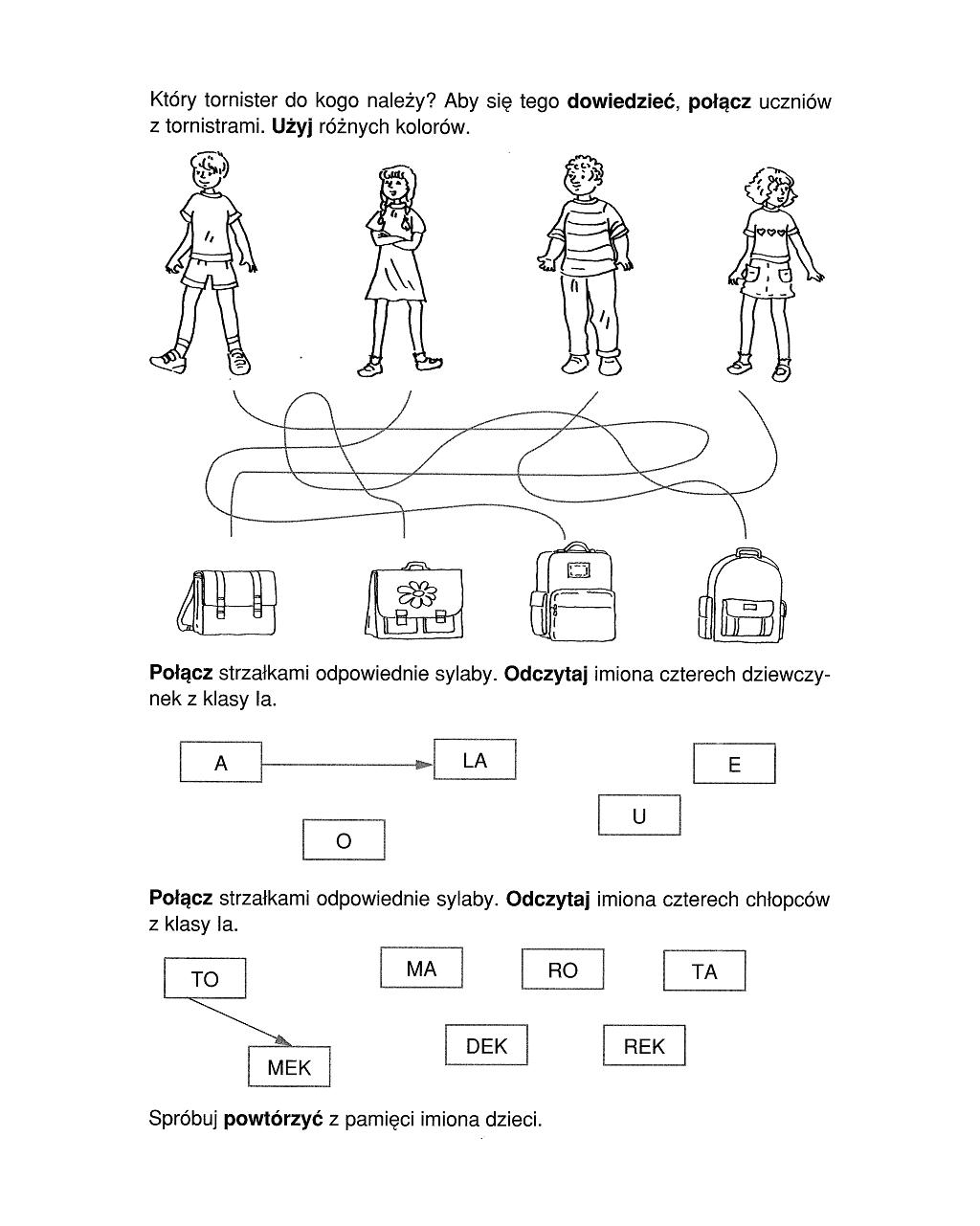 DLA CHĘTNYCH – Przeczytaj z pomocą rodziców i połącz nazwę z obrazkiem 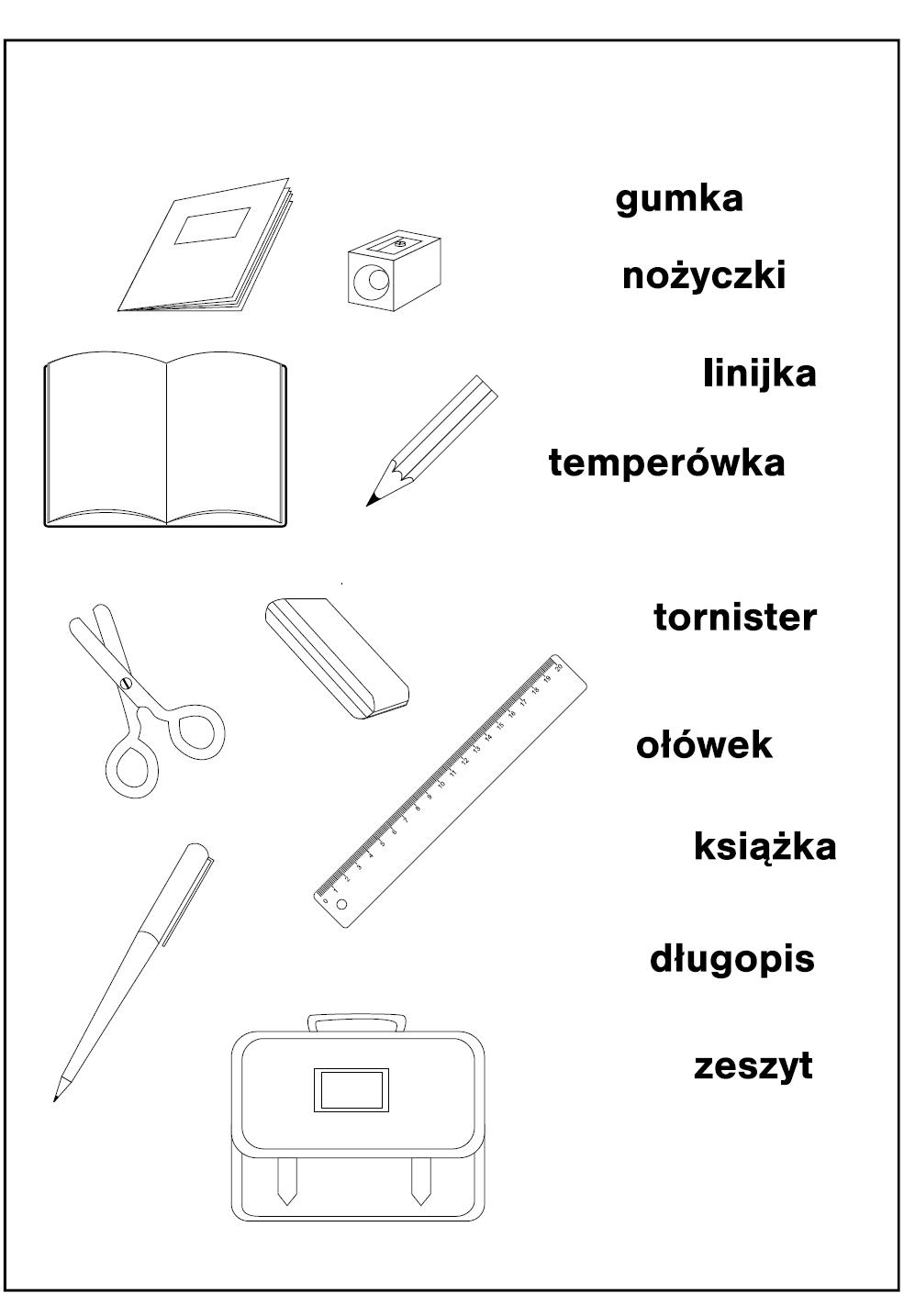 